T.CKEÇİÖREN KAYMAKAMLIĞIESERTEPE MESLEKİ VE TEKNİK ANADOLU LİSESİ MÜDÜRLÜĞÜ2019-2023 STRATEJİK PLANI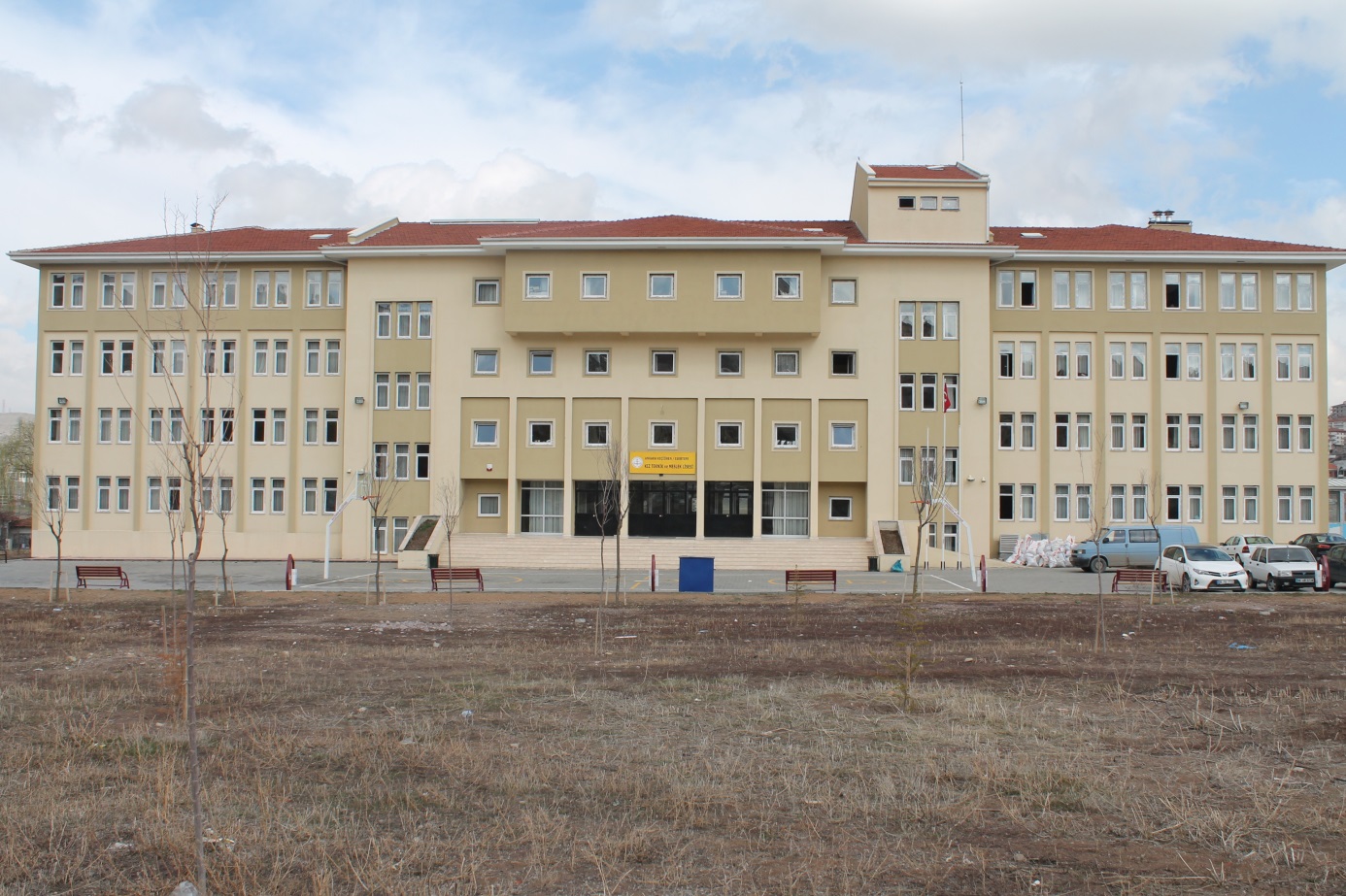 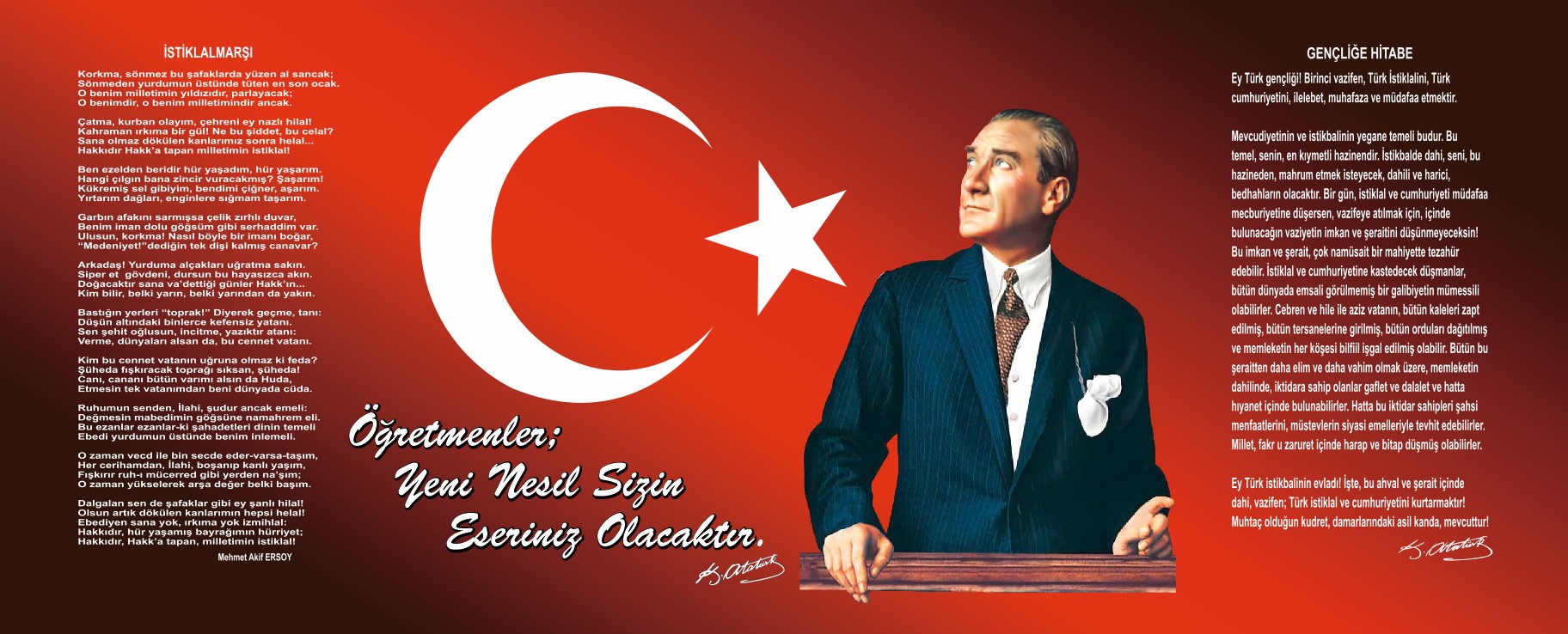 SunuşGenelde toplum hayatının, özelde ise eğitim sistemimizin vazgeçilmezi durumunda olan meslek liseleri, önemi son yıllarda giderek artan ve asıl hak ettiği yere oturmaya başlayan kurumlardır.	EsertepeMesleki ve Teknik Anadolu  Lisesi, belirtmeye çalıştığım farkındalık ile inşa edilmiş, çağın ve eğitim sisteminin gerektirdiği teknolojik alt yapı ile donatılmış, ülkenin ihtiyacı olan ara eleman yetiştirme konusunda duyulabilecek tüm ihtiyaçları giderebilecek imkânlarla hizmete alınmış bir okuldur.	Eğitim hayatına yeni başlayan bir okul olması belki bir takım eksikleri beraberinde getirebilecektir. Fakat bu durum idari personelden öğretmenlerimize, okul aile birliğinden öğrencilerimizin bizzat kendilerine varıncaya kadar herkesin gayreti ile kısa bir sürede aşılabilecektir.	İşte biz hazırladığımız bu stratejik planda, eksik bulduğumuz yönleri tespit etmekle işe başladık ve ardından olması gereken, erişilebilir ve ölçülebilir hedefler koyarak Türkiye’nin ihtiyaçlarına en etkili ve en doğru bir okul olmanın yöntemini belirlemeye çalıştık.	Bu planı hazırlama aşamasında emeği geçen tüm mesai arkadaşlarımı ve bu planı uygulayacak olan herkesişimdiden kutlayarak teşekkür eder, çalışmalarında başarılar dilerim.İdris GÜLEROkul MüdürüİçindekilerSunuş	4İçindekiler	5BÖLÜM I: GİRİŞ ve PLAN HAZIRLIK SÜRECİ	6BÖLÜM II: DURUM ANALİZİ	7Okulun Kısa Tanıtımı 	7Okulun Mevcut Durumu: Temel İstatistikler	10PAYDAŞ ANALİZİ	16GZFT (Güçlü, Zayıf, Fırsat, Tehdit) Analizi	20Gelişim ve Sorun Alanları	24BÖLÜM III: MİSYON, VİZYON VE TEMEL DEĞERLER	26MİSYONUMUZ 	26VİZYONUMUZ 	26TEMEL DEĞERLERİMİZ 	27BÖLÜM IV: AMAÇ, HEDEF VE EYLEMLER	28TEMA I: EĞİTİM VE ÖĞRETİME ERİŞİM	28TEMA II: EĞİTİM VE ÖĞRETİMDE KALİTENİN ARTIRILMASI	31TEMA III: KURUMSAL KAPASİTE	38V. BÖLÜM: MALİYETLENDİRME	42EKLER:	Hata! Yer işareti tanımlanmamış.BÖLÜM I: GİRİŞ ve PLAN HAZIRLIK SÜRECİ2019-2023 dönemi stratejik plan hazırlanması süreci Üst Kurul ve Stratejik Plan Ekibinin oluşturulması ile başlamıştır. Ekip tarafından oluşturulan çalışma takvimi kapsamında ilk aşamada durum analizi çalışmaları yapılmış ve durum analizi aşamasında paydaşlarımızın plan sürecine aktif katılımını sağlamak üzere paydaş anketi, toplantı ve görüşmeler yapılmıştır.Durum analizinin ardından geleceğe yönelim bölümüne geçilerek okulumuzun amaç, hedef, gösterge ve eylemleri belirlenmiştir. Çalışmaları yürüten ekip ve kurul bilgileri altta verilmiştir.STRATEJİK PLAN ÜST KURULUBÖLÜM II:DURUM ANALİZİDurum analizi bölümünde okulumuzun mevcut durumu ortaya konularak neredeyiz sorusuna yanıt bulunmaya çalışılmıştır. Bu kapsamda okulumuzun kısa tanıtımı, okul künyesi ve temel istatistikleri, paydaş analizi ve görüşleri ile okulumuzun Güçlü Zayıf Fırsat ve Tehditlerinin (GZFT) ele alındığı analize yer verilmiştir.Okulun Kısa TanıtımıESERTEPE MESLEKİ VE TEKNİK ANADOLU LİSESİ’NİN TARİHÇESİEsertepe Kız Teknik ve Meslek Lisesi hızlı bir inşaat süreci geçirdikten sonra 19/07/2012 tarihinde “Kalaba 2 Kız Teknik ve Meslek Lisesi” adıyla hizmete girmiştir. Okulumuz açıldığı tarihte, bünyesinde Çocuk Gelişimi, Aile ve Tüketici Hizmetleri, Hasta ve Yaşlı Hizmetleri alanları olmak üzeri üç bölümü barındırmakta olup 2013/2015 eğitim öğretim yılında ise bünyesine Grafik ve Fotoğrafçılık, Giyim Üretim Teknolojisi ve Yiyecek-İçecek Hizmetleri alanlarını eklemiş ayrıca 2015 – 2016 Eğitim öğretim yılıyla beraber Güzellik ve Saç Bakım Hizmetleri Alanıda faaliyete girmiştir.	Okulumuzun kuruluşunda verilen ismi, açıldığı mevki de dikkate alınarak 11/09/2012 tarihinde “Esertepe Kız Teknik ve Meslek Lisesi” olarak değiştirilmiş ve bugünkü halini almıştır.	Okulumuz 279 öğrenci ile başladığı eğitim-öğretim hayatına 737 öğrenci ile devam etmektedir. Okulumuzdaki faaliyet gösteren alanlar ile bu alanlardaki öğrenci sayıları aşağıda detaylı olarak belirtilmiştir.ESERTEPE KIZ TEKNİK VE MESLEK LİSESİ’NİN BUGÜNKÜ DURUMUOkulumuz bünyesinde;Anadolu Meslek Programında 1-Çocuk Gelişimi ve Eğitimi Alanı (Ayrıca açık lisesi de mevcuttur)2-Grafik ve Fotoğraf Alanı3-Yiyecek İçecek Hizmetleri Alanı 4- Hasta ve Yaşlı Hizmetleri Alanı5- Aile ve Tüketici Hizmetleri Alanı6 – Güzellik ve Saç Bakımı AlanıOlmak üzere altı farklı alanda öğrencilere hizmet vermekteyiz.Okulumuz ikili öğretim yapmaktadır. Kadrolu öğretmen sayısı 80 olup, Meslek Dersi öğretmeni 32,Kültür Dersi Öğretmeni 48’dir. Yönetici  sayımız7, ücretli öğretmen sayısı 5, görevlendirme öğretmen sayımız ise 5’dir, yardımcı personel sayımız 8 kişi olup, toplam 98 personelimiz bulunmaktadır.Öğrenci sayımız: Örgün eğitim alan öğrenci sayısı 735, Açık Lise 2’dir. Okulumuz toplam 737 öğrenciye öğretim hizmeti verilmektedir.ESERTEPE MESLEKİ VE TEKNİK ANADOLU LİSESİ’NİN ALANLARA GÖRE ÖĞRENCİ SAYISI1-Çocuk Gelişimi ve Eğitimi Alanı	:	1202-Grafik ve Fotoğraf Alanı	:	743-Yiyecek İçecek Hizmetleri Alanı	:	974-Hasta ve Yaşlı Hizmetleri Alanı           kameiua	: 965- Aile ve Tüketici Hizmetleri Alanı	:    566- Güzellik Saç Bakım Hizmetleri Alanı	  :	187- Hafif Düzeyde Zihinsel Engelliler         :    338- Hafif Otistik Engelliler                           :       29- Uygulama Anasınıfı                              :     107
Yukarıdaki sayılara ek olarak 9. Sınıfta henüz alan tercihlerini yapmamış olan 132 kız öğrencimiz eğitim görmektedir. En son teknoloji ile donatılmış olan okulumuz, çağın ihtiyaçlarına uyum sağlarken; günümüz değerlerini emanet alıp geleceğe taşımayı ilke edinmiş, genç, dinamik bir okuldur. Okulun Mevcut Durumu: Temel İstatistiklerOkul KünyesiOkulumuzun temel girdilerine ilişkin bilgiler altta yer alan okul künyesine ilişkin tabloda yer almaktadır.Temel Bilgiler Tablosu- Okul KünyesiÇalışan BilgileriOkulumuzun çalışanlarına ilişkin bilgiler altta yer alan tabloda belirtilmiştir.Çalışan Bilgileri TablosuOkulumuz Bina ve Alanları	Okulumuzun binası ile açık ve kapalı alanlarına ilişkin temel bilgiler altta yer almaktadır.Okul Yerleşkesine İlişkin Bilgiler Sınıf ve Öğrenci Bilgileri	Okulumuzda yer alan sınıfların öğrenci sayıları alttaki tabloda verilmiştir.Sınıf sayısına göre istenildiği kadar satır eklenebilir.Donanım ve Teknolojik KaynaklarımızTeknolojik kaynaklar başta olmak üzere okulumuzda bulunan çalışır durumdaki donanım malzemesine ilişkin bilgiye alttaki tabloda yer verilmiştir.Teknolojik Kaynaklar TablosuGelir ve Gider BilgisiOkulumuzun genel bütçe ödenekleri, okul aile birliği gelirleri ve diğer katkılarda dâhil olmak üzere gelir ve giderlerine ilişkin son iki yıl gerçekleşme bilgileri alttaki tabloda verilmiştir.PAYDAŞ ANALİZİKurumumuzun temel paydaşları öğrenci, veli ve öğretmen olmakla birlikte eğitimin dışsal etkisi nedeniyle okul çevresinde etkileşim içinde olunan geniş bir paydaş kitlesi bulunmaktadır. Paydaşlarımızın görüşleri anket, toplantı, dilek ve istek kutuları, elektronik ortamda iletilen önerilerde dâhil olmak üzere çeşitli yöntemlerle sürekli olarak alınmaktadır.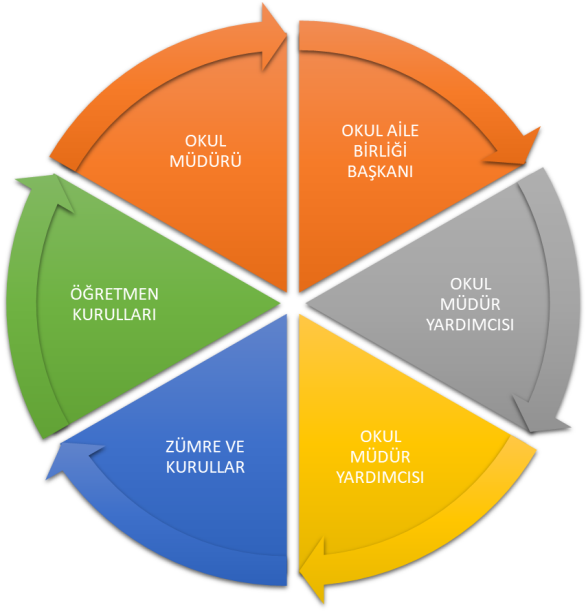 Paydaş anketlerine ilişkin ortaya çıkan temel sonuçlara altta yer verilmiştir  :Öğrenci Anketi SonuçlarıÖğretmen Anketi Sonuçları: Veli Anketi Sonuçları: GZFT (Güçlü, Zayıf, Fırsat, Tehdit) AnaliziOkulumuzun temel istatistiklerinde verilen okul künyesi, çalışan bilgileri, bina bilgileri, teknolojik kaynak bilgileri ve gelir gider bilgileri ile paydaş anketleri sonucunda ortaya çıkan sorun ve gelişime açık alanlar iç ve dış faktör olarak değerlendirilerek GZFT tablosunda belirtilmiştir. Dolayısıyla olguyu belirten istatistikler ile algıyı ölçen anketlerden çıkan sonuçlar tek bir analizde birleştirilmiştir.Kurumun güçlü ve zayıf yönleri donanım, malzeme, çalışan, iş yapma becerisi, kurumsal iletişim gibi çok çeşitli alanlarda kendisinden kaynaklı olan güçlülükleri ve zayıflıkları ifade etmektedir ve ayrımda temel olarak okul müdürü/müdürlüğü kapsamından bakılarak iç faktör ve dış faktör ayrımı yapılmıştır. Açıklama : Güçlü  ve zayıf yönler belirlenirken, anket sonuçlarına göre 3.50 ve altı zayıf yön; 3.50 ve üstü güçlü yön olarak alınacaktır.Öğrenci başarısı, sosyal-sportif-kültürel faaliyetler, devamsızlık, disiplin ve okul terkleri dikkate alınarak güçlü ve zayıf yönler olarak belirlenecektir. Çalışanların okulda bulundukları süre, bilgi birikimleri, eğitim durumları, hizmet içi eğitimleri gibi faktörler güçlü veya zayıf alan olarak belirlenecektir. Velilerin veli toplantılarına katılım oranları, eğitim durumları gibi faktörler güçlü veya zayıf alan olarak belirlenecektir.Yönetim ve iletişim süreçleri,  anket sonuçları ve diğer verilere göre değerlendirilecektir.  Anket sonuçlarınıza göre tablodaki güçlü ve zayıf yönler açıklamaya göre doldurulacaktır. İçsel Faktörler Güçlü Yönler	Zayıf YönlerDışsal Faktörler FırsatlarTehditlerGelişim ve Sorun AlanlarıGelişim ve sorun alanları analizi ile GZFT analizi sonucunda ortaya çıkan sonuçların planın geleceğe yönelim bölümü ile ilişkilendirilmesi ve buradan hareketle hedef, gösterge ve eylemlerin belirlenmesi sağlanmaktadır. Gelişim ve sorun alanları ayrımında eğitim ve öğretim faaliyetlerine ilişkin üç temel tema olan Eğitime Erişim, Eğitimde Kalite ve kurumsal Kapasite kullanılmıştır. Eğitime erişim, öğrencinin eğitim faaliyetine erişmesi ve tamamlamasına ilişkin süreçleri; Eğitimde kalite, öğrencinin akademik başarısı, sosyal ve bilişsel gelişimi ve istihdamı da dâhil olmak üzere eğitim ve öğretim sürecinin hayata hazırlama evresini; Kurumsal kapasite ise kurumsal yapı, kurum kültürü, donanım, bina gibi eğitim ve öğretim sürecine destek mahiyetinde olan kapasiteyi belirtmektedir.Gelişim ve sorun alanlarına ilişkin GZFT analizinden yola çıkılarak saptamalar yapılırken yukarıdaki tabloda yer alan ayrımda belirtilen temel sorun alanlarına dikkat edilmesi gerekmektedir.Gelişim ve Sorun AlanlarımızBÖLÜM III: MİSYON, VİZYON VE TEMEL DEĞERLEROkul Müdürlüğümüzün Misyon, vizyon, temel ilke ve değerlerinin oluşturulması kapsamında öğretmenlerimiz, öğrencilerimiz, velilerimiz, çalışanlarımız ve diğer paydaşlarımızdan alınan görüşler, sonucunda stratejik plan hazırlama ekibi tarafından oluşturulan Misyon, Vizyon, Temel Değerler; Okulumuz üst kurulana sunulmuş ve üst kurul tarafından onaylanmıştır.MİSYONUMUZ Öğrencilerimizi; Türk Milli Eğitimi’nin temel amaç ve ilkelerini en üst seviyede gerçekleştirmiş, ahlaki değerlere bağlı, kendisini çağın gereklerine uygun olarak yetiştirebilen,  girişimci ve üretken bireyler olarak topluma kazandırmak.VİZYONUMUZ Mesleki Eğitimle Çağın ve Toplumun İhtiyaçlarına Göre Şekillenmiş Bireyler Yetiştiren Bir Eğitim Kurumu Olmak.TEMEL DEĞERLERİMİZAtatürk ilke ve inkılaplarına bağlıyız.Tarafsız, güvenilir, etik, adil ve demokratik olmayı esas alırız.Bilgiye ve bilimsel düşünceye önem veririz.Yüksek nitelikli bilgi çağı insanını yetiştirmeyi hedefleriz.Aklın ve bilimin önderliğinde pozitif düşünürüz.Çevreye ve topluma karşı duyarlıyız.Ben yerine, biz kavramını kullanır; ekip çalışması ile başarının artacağına inanırız.Sosyal ilişkilere önem verir, her zaman birbirimizin destekçisi olmaya gayret ederiz.İletişime önem verir ve empatiyi ön planda tutarız. Yeniliğe ve bizi daha ilerilere götürecek açığız.Çalışmalarımızda şeffaflık ilkesini benimseriz.BÖLÜM IV: AMAÇ, HEDEF VE EYLEMLERTEMA I: EĞİTİM VE ÖĞRETİME ERİŞİMEğitim ve öğretime erişim okullaşma ve okul terki, devam ve devamsızlık, okula uyum ve oryantasyon, özel eğitime ihtiyaç duyan bireylerin eğitime erişimi, yabancı öğrencilerin eğitime erişimi ve hayat boyu öğrenme kapsamında yürütülen faaliyetlerin ele alındığı temadır.Stratejik Amaç 1: Kayıt bölgesi içerisinde yaşayan çocukların sosyal, kültürel, ekonomik farklılıklarından ve dezavantajlarından etkilenmeden eğitim ve öğretime adil şartlar altında erişimlerinin sağlayan, öğrencilerin uyum ve devamsızlık sorunlarını gideren etkin bir yönetim yapısı kurmak.  Stratejik Hedef 1.1.Kayıt bölgemizde yer alan çocukların başta dezavantajlı gruplar olmak üzere öğrencilerimizin tamamının eğitime katılımını sağlamak ve öğrencilerin uyum ve devamsızlık sorunlarını gidermek.Performans GöstergeleriEylemlerTEMA II: EĞİTİM VE ÖĞRETİMDE KALİTENİN ARTIRILMASIEğitim ve öğretimde kalitenin artırılması başlığı esas olarak eğitim ve öğretim faaliyetinin hayata hazırlama işlevinde yapılacak çalışmaları kapsamaktadır. Bu tema altında akademik başarı, sınav kaygıları, sınıfta kalma, ders başarıları ve kazanımları, disiplin sorunları, öğrencilerin bilimsel, sanatsal, kültürel ve sportif faaliyetleri ile istihdam ve meslek edindirmeye yönelik rehberlik ve diğer mesleki faaliyetler yer almaktadır. Stratejik Amaç 2: Öğrencilerimizin gelişmiş dünyaya uyum sağlayacak şekilde donanımlı bireyler olabilmesi için eğitim ve öğretimde kalite artırmak.Stratejik Hedef 2.1.Öğrenme kazanımlarını takip eden ve velileri de sürece dâhil eden bir yönetim anlayışı ile öğrencilerimizin akademik başarıları ve sosyal faaliyetlere etkin katılımı artırmak.Performans GöstergeleriEylemlerStratejik Hedef 2.2.Hayat boyu öğrenme yaklaşımı çerçevesinde, işgücü piyasasının talep ettiği beceriler ile uyumlu bireyler yetiştirerek istihdam edilebilirliklerini artırmak.Performans GöstergeleriEylemlerStratejik Hedef 2.2.Eğitimde yenilikçi yaklaşımlar kullanılarak bireylerin yabancı dil yeterliliğini ve uluslararası öğrenci/öğretmen hareketliliğini artırmakPerformans GöstergeleriEylemlerTEMA III: KURUMSAL KAPASİTEStratejik Amaç 3: Eğitim ve öğretim faaliyetlerinin daha nitelikli olarak verilebilmesi için okulumuzun kurumsal kapasitesi güçlendirmek.Stratejik Hedef 3.1.Müdürlüğümüz hizmetlerinin etkin sunumunu sağlamak üzere insan kaynaklarının yapısını ve niteliğini geliştirmek.Performans GöstergeleriEylemlerV. BÖLÜM:MALİYETLENDİRME2019-2023 Stratejik Planı Faaliyet/Proje Maliyetlendirme TablosuNot :Amaç ve hedefler için ekteki (excel dosyası)maliyet tablosunu planınıza yansıtınız.VI. BÖLÜM: İZLEME VE DEĞERLENDİRMEOkulumuz Stratejik Planı izleme ve değerlendirme çalışmalarında 5 yıllık Stratejik Planın izlenmesi ve 1 yıllık gelişim planın izlenmesi olarak ikili bir ayrıma gidilecektir. Stratejik planın izlenmesinde 6 aylık dönemlerde izleme yapılacak denetim birimleri, il ve ilçe millî eğitim müdürlüğü ve Bakanlık denetim ve kontrollerine hazır halde tutulacaktır.Yıllık planın uygulanmasında yürütme ekipleri ve eylem sorumlularıyla aylık ilerleme toplantıları yapılacaktır. Toplantıda bir önceki ayda yapılanlar ve bir sonraki ayda yapılacaklar görüşülüp karara bağlanacaktır. Üst Kurul BilgileriÜst Kurul BilgileriEkip BilgileriEkip BilgileriAdı SoyadıUnvanıAdı SoyadıUnvanıİDRİS GÜLEROKUL MÜDÜRÜUYGAR UĞURLUMÜDÜR YARDIMCISI UYGAR UĞURLUMÜDÜR YARDIM.FATMA SADİ (ÇOCUK GELİŞİM)ÖĞRETMENHÜSEYİN CEM DURMUŞREHBER ÖĞRT.SİBEL YILMAZ (GRAFİK FOTOĞRAFÇILIK)ÖĞRETMENTUNCAY ÇAYIROKUL A.B. BAŞKANISEMA KIZILTAŞ(GÜZELLİK SAÇ BAKIM)ÖĞRETMENJALE İLHANOKUL A.B. ÜYESİAYŞEN TEKELİ(HASTA YAŞLI)ÖĞRETMENİZZET KALKAN(YİYECEK İÇECEK)ÖĞRETMENMUKADDES ÖZKAN(ÖZEL EĞİTİM)ÖĞRETMENLEYLA MEŞHUR(OKUL ÖNCESİ)ÖĞRETMENİli: ANKARAİli: ANKARAİli: ANKARAİli: ANKARAİlçesi: KEÇİÖRENİlçesi: KEÇİÖRENİlçesi: KEÇİÖRENİlçesi: KEÇİÖRENAdres:YAYLA MAH. 1507. SOKAK  NO:4 YAYLA MAH. 1507. SOKAK  NO:4 YAYLA MAH. 1507. SOKAK  NO:4 Coğrafi Konum (link):Coğrafi Konum (link):https://www.google.com/maps/place/Esertepe+Mesleki+ve+Teknik+Anadolu+Lisesi/@39.9995103,32.8305032,17zhttps://www.google.com/maps/place/Esertepe+Mesleki+ve+Teknik+Anadolu+Lisesi/@39.9995103,32.8305032,17zTelefon Numarası: 379005737900573790057Faks Numarası:Faks Numarası:37900573790057e- Posta Adresi:748764@meb.k12.tr748764@meb.k12.tr748764@meb.k12.trWeb sayfası adresi:Web sayfası adresi:http://esertepe.meb.k12.trhttp://esertepe.meb.k12.trKurum Kodu:748764748764748764Öğretim Şekli:Öğretim Şekli:TAM GÜNTAM GÜNOkulun Hizmete Giriş Tarihi : 19.07.2012Okulun Hizmete Giriş Tarihi : 19.07.2012Okulun Hizmete Giriş Tarihi : 19.07.2012Okulun Hizmete Giriş Tarihi : 19.07.2012Toplam Çalışan SayısıToplam Çalışan Sayısı9898Öğrenci Sayısı:Kız686686Öğretmen SayısıKadın7272Öğrenci Sayısı:Erkek4949Öğretmen SayısıErkek2626Öğrenci Sayısı:Toplam735735Öğretmen SayısıToplam9898Derslik Başına Düşen Öğrenci SayısıDerslik Başına Düşen Öğrenci SayısıDerslik Başına Düşen Öğrenci Sayısı: 16Şube Başına Düşen Öğrenci SayısıŞube Başına Düşen Öğrenci SayısıŞube Başına Düşen Öğrenci Sayısı:16Öğretmen Başına Düşen Öğrenci SayısıÖğretmen Başına Düşen Öğrenci SayısıÖğretmen Başına Düşen Öğrenci Sayısı: 10Şube Başına 30’dan Fazla Öğrencisi Olan Şube SayısıŞube Başına 30’dan Fazla Öğrencisi Olan Şube SayısıŞube Başına 30’dan Fazla Öğrencisi Olan Şube Sayısı:--Öğrenci Başına Düşen Toplam Gider MiktarıÖğrenci Başına Düşen Toplam Gider MiktarıÖğrenci Başına Düşen Toplam Gider Miktarı660Öğretmenlerin Kurumdaki Ortalama Görev SüresiÖğretmenlerin Kurumdaki Ortalama Görev SüresiÖğretmenlerin Kurumdaki Ortalama Görev Süresi4 YILUnvanErkekKadınToplamOkul Müdürü ve Müdür Yardımcısı437Sınıf Öğretmeni---Branş Öğretmeni265480Rehber Öğretmen112İdari Personel---Yardımcı Personel538Güvenlik Personeli11Toplam Çalışan Sayıları366298Okul BölümleriOkul BölümleriÖzel AlanlarVarYokOkul Kat Sayısı5Çok Amaçlı SalonXDerslik Sayısı46Çok Amaçlı SahaXDerslik Alanları (m2)2300KütüphaneXKullanılan Derslik Sayısı38Fen LaboratuvarıXŞube Sayısı38Bilgisayar LaboratuvarıXİdari Odaların Alanı (m2)150İş AtölyesiXÖğretmenler Odası (m2)100Beceri AtölyesiXOkul Oturum Alanı (m2)7292PansiyonXOkul Bahçesi (Açık Alan)(m2)7236Okul Kapalı Alan (m2)6000Sanatsal, bilimsel ve sportif amaçlı toplam alan (m2)100Kantin (m2)35Tuvalet Sayısı18Diğer (KONFERANS SALONU)100SINIFIKızErkekToplamSINIFIKızErkekToplam913213210727211211211121781789(OTİSTİK)229(HAFİF DÜZEYDE ZİHİNSEL ENGELLİ)101010 (HDZE)8811(HDZE)8812(HDZE)77ANASINIFI5849107Akıllı Tahta Sayısı54TV Sayısı3Masaüstü Bilgisayar Sayısı28Yazıcı Sayısı11Taşınabilir Bilgisayar Sayısı4Fotokopi Makinası Sayısı2Projeksiyon Sayısı-İnternet Bağlantı Hızı50 mbYıllarGelir MiktarıGider Miktarı2016919.365919.36520171006.3981006.36820181445.1521445.152ÖĞRENCİ MEMNUNİYET ANKETİ         ÖĞRENCİ MEMNUNİYET ANKETİ         MEMNUNİYET ANKET SONUCUMEMNUNİYET ANKET SONUCUÖĞRENCİ MEMNUNİYET ANKETİ         ÖĞRENCİ MEMNUNİYET ANKETİ         MEMNUNİYET ANKET SONUCUMEMNUNİYET ANKET SONUCUSIRA NOGÖSTERGELERSONUÇSONUÇ %1İhtiyaç duyduğumda okul çalışanlarıyla rahatlıkla görüşebiliyorum.4,0080,002Okul müdürü ile ihtiyaç duyduğumda rahatlıkla konuşabiliyorum.4,5090,003Okulun rehberlik servisinden yeterince yararlanabiliyorum.4,5090,004Okula ilettiğimiz öneri ve isteklerimiz dikkate alınır.3,0060,005Okulda kendimi güvende hissediyorum.4,5090,006Okulda öğrencilerle ilgili alınan kararlarda bizlerin görüşleri alınır.3,0060,007Öğretmenler yeniliğe açık olarak derslerin işlenişinde çeşitli yöntemler kullanmaktadır.2,5050,008Derslerde konuya göre uygun araç gereçler kullanılmaktadır.3,0060,009Teneffüslerde ihtiyaçlarımı giderebiliyorum.4,0080,0010Okulun içi ve dışı temizdir.5,00100,0011Okulun binası ve diğer fiziki mekanlar yeterlidir.4,0080,0012Okul kantininde satılan malzemeler sağlıklı ve güvenlidir.4,0080,0013Okulumuzda yeterli miktarda sanatsal ve kültürel faaliyetler düzenlenmektedir.2,0040,00GENEL DEĞERLENDİRMEGENEL DEĞERLENDİRME3,6973,85ESERTEPE MESLEKİ VE TEKNİK ANADOLU LİSESİESERTEPE MESLEKİ VE TEKNİK ANADOLU LİSESİSTRATEJİK PLANI (2019-2023)STRATEJİK PLANI (2019-2023)“ İÇ PAYDAŞ ÖĞRETMEN GÖRÜŞ VE DEĞERLENDİRMELERİ” ANKET FORMU  “ İÇ PAYDAŞ ÖĞRETMEN GÖRÜŞ VE DEĞERLENDİRMELERİ” ANKET FORMU  ANKET SONUCUANKET SONUCU“ İÇ PAYDAŞ ÖĞRETMEN GÖRÜŞ VE DEĞERLENDİRMELERİ” ANKET FORMU  “ İÇ PAYDAŞ ÖĞRETMEN GÖRÜŞ VE DEĞERLENDİRMELERİ” ANKET FORMU  ANKET SONUCUANKET SONUCUSIRA NOGÖSTERGELERSONUÇSONUÇ %1Okulumuzda alınan kararlar, çalışanların katılımıyla alınır.4,5090,002Kurumdaki tüm duyurular çalışanlara zamanında iletilir.5,00100,003Her türlü ödüllendirmede adil olma, tarafsızlık ve objektiflik esastır.5,00100,004Kendimi, okulun değerli bir üyesi olarak görürüm.4,0080,005Çalıştığım okul bana kendimi geliştirme imkânı tanımaktadır.4,0080,006Okul, teknik araç ve gereç yönünden yeterli donanıma sahiptir.5,00100,007Okulda çalışanlara yönelik sosyal ve kültürel faaliyetler düzenlenir.4,0080,008Okulda öğretmenler arasında ayrım yapılmamaktadır.5,00100,009Okulumuzda yerelde ve toplum üzerinde olumlu etki bırakacak çalışmalar yapmaktadır.5,00100,0010Yöneticilerimiz, yaratıcı ve yenilikçi düşüncelerin üretilmesini teşvik etmektedir.5,00100,0011Yöneticiler, okulun vizyonunu, stratejilerini, iyileştirmeye açık alanlarını vs. çalışanlarla paylaşır.5,00100,0012Okulumuzda sadece öğretmenlerin kullanımına tahsis edilmiş yerler yeterlidir.4,0080,0013Alanıma ilişkin yenilik ve gelişmeleri takip eder ve kendimi güncellerim.5,00100,00GENEL DEĞERLENDİRMEGENEL DEĞERLENDİRME4,6593.00 ESERTEPE MESLEKİ VE TEKNİK ANADOLU LİSESİ ESERTEPE MESLEKİ VE TEKNİK ANADOLU LİSESİSTRATEJİK PLANI (2019-2023)STRATEJİK PLANI (2019-2023)“ İÇ PAYDAŞ VELİ GÖRÜŞ VE DEĞERLENDİRMELERİ” ANKET FORMU                                “ İÇ PAYDAŞ VELİ GÖRÜŞ VE DEĞERLENDİRMELERİ” ANKET FORMU                                “ İÇ PAYDAŞ VELİ GÖRÜŞ VE DEĞERLENDİRMELERİ” ANKET FORMU                                “ İÇ PAYDAŞ VELİ GÖRÜŞ VE DEĞERLENDİRMELERİ” ANKET FORMU                                VELİ MEMNUNİYET ANKETİ         VELİ MEMNUNİYET ANKETİ         MEMNUNİYET ANKET SONUCUMEMNUNİYET ANKET SONUCUVELİ MEMNUNİYET ANKETİ         VELİ MEMNUNİYET ANKETİ         MEMNUNİYET ANKET SONUCUMEMNUNİYET ANKET SONUCUSIRA NOGÖSTERGELERSONUÇSONUÇ %1İhtiyaç duyduğumda okul çalışanlarıyla rahatlıkla görüşebiliyorum.5,00100,002Okul müdürü ile ihtiyaç duyduğumda rahatlıkla konuşabiliyorum.5,00100,003Okulun rehberlik servisinden yeterince yararlanabiliyorum.5,00100,004Okula ilettiğimiz öneri ve isteklerimiz dikkate alınır.4,5090,005Okulda öğrencilerle ilgili alınan kararlarda bizlerin görüşleri alınır.4,5090,006Derslerde konuya göre uygun araç gereçler kullanılmaktadır.4,5090,007Okulun içi ve dışı temizdir.5,00100,008Okulun binası ve diğer fiziki mekanlar yeterlidir.5,00100,009Okul kantininde satılan malzemeler sağlıklı ve güvenlidir.4,5090,0010Okulumuzda yeterli miktarda sanatsal ve kültürel faaliyetler düzenlenmektedir.5,00100,00GENEL DEĞERLENDİRMEGENEL DEĞERLENDİRME4,8096,00ÖğrencilerOkul müdürüne ihtiyaç duyulduğunda ulaşılabilmektedir. İhtiyaç duyduğumda okul çalışanlarıyla rahatlıkla görüşebiliyorumRehberlik servisinden yararlanmaÇalışanlarÇalışanların görüşü alınır, duyurular zamanında iletilir, idare adildir, kendimi okulun üyesi olarak görürüm, yaratıcı ve üretici fikirler teşvik edilmektedir.VelilerOkul idaresine ve öğretmenlere rehberlik servisine ulaşılma, konuşabilme, Bina ve YerleşkeOkul güvenliği. Okul temizliği. Okulun fiziki yapısıDonanımOkul donanımı yeterlidir ve sürekli geliştirilmektedir.BütçeÖdenek sıkıntısı yoktur, OAB çalışmaları güvenle sürmektedir.Yönetim SüreçleriÇalışanlar kararlara dahil edilmektedir.İletişim SüreçleriGerekli bilgilendirmelerin, resmi yazışmalar ve elektronik ortam aracılığıyla zamanında iletilmesi.  KantinÜrünlerin denetimi yapılmakta olup sağlıklı ve güvenlidirÖğrencilerGörüş ve önerilerinin dikkate alınması, Derslerin işleniş yöntemleri, teneffüslerde ihtiyaçların giderilmesi, Sanatsal ve kültürel faaliyetler (Öğrenci memnuniyet anketi)Alan eğitimleri 9. sınıfta başlıyor. Ders çeşidi azaltılıyor
Öğrencilerin yönelimine göre esnek ve modüler bir yapı geliyor. Çocukların ilgi yetenek ve mizaçlarına yönelik seçmeli dersler geliyorÇalışanlarOkul müdürlüğü yüksek lisansa dayalı bir meslek oluyor.
 Öğretmen yetiştirme programları uygulama ağırlıklı hale geliyor.
 Öğretmenlere yan alan yüksek lisans imkânı geliyor
 Başarılı öğretmenler yurt dışına gönderiliyorVelilerOkul veli işbirliğinin güçlendirilmesi, özel eğitimde velilerin eğitime aktif bir şekilde katılımının sağlanmasıBina ve YerleşkeYerleşim yerinin kapasitesine göre bina yerleşkesinin ulaşım imkanları göz önünde bulundurularak tesis edilmesi, öğrencilerin sosyal kültürel anlamda kendilerini geliştirebileceği okul bahçelerinin düzenlenmesiDonanımOkulun eğitim öğretim özelliğine göre materyal ihtiyaçlarının karşılanmasıBütçeOkullara gelişim bütçesi veriliyor.
 Eğitim hayırseverlerinin bağışları için il ve bakanlık teşkilatında yeni bir yapı kuruluyor.
 Diğer bakanlıklarla işbirlikleriyle eğitimin finansmanında yeni bir kapasite yaratılıyor.
 Mesleki teknik eğitim kurumlarının döner sermaye gelirlerini arttırmak için yeni bir modele geçiliyor.Yönetim SüreçleriÖğretmenler ve okul müdürleri yüksek lisanslı oluyor
 Okul müdürlüğü yüksek lisansa dayalı bir meslek oluyor. Okul yöneticiliğine atanmada liyakat temelli bir değerlendirilmesiİletişim SüreçleriOkul kurum içsel ve dışsal paydaşlarıyla etkili bir iletişim sürecine girmesi, girdi ve çıktılarının karşılaştırılmasının kurum çıkarına aktif bir şekilde kullanılması. Bütün iletişim kanallarının bu yolda kullanılmasıPolitikBakanlığımızın Vizyon 2023 hedefleri dikkate alınarak yazılacaktır. EkonomikMeslek liseleri için döner sermaye çalışmaları, hayırsever yardımları, okul-aile birliği bütçe yeterliliği, ödeneklerin yeterliliği, belediyelerle işbirliğiSosyolojikSivil toplum kuruluşları, belediyeler, üniversitelerle işbirliği içinde olunması. TeknolojikOkulların teknolojik alt yapıya sahip olması, Fatih projesi kapsamında olması, DYS sisteminin kullanılmasıMevzuat-YasalOkulun iş ve işlemlerinin mevzuata uygun yürütülmesiEkolojikÇevre duyarlılığı( doğa ve hayvan sevgisi ve korumayla ilgili )  ile ilgili projelerin yapılması, yeşil alanların varlığıPolitikMerkezi seçme ve yerleştirme sınavları nedeniyle sadece öğretimin ön plana çıkması,  Bazı okul türlerine yönelik olumsuz toplumsal algıEkonomikEğitim ve öğretimin finansmanında yerel yönetimlerin katkısının yetersiz olması gibi, Bakanlık bütçesinin okul ve kurumların ihtiyaçlarını karşılayacak düzeyde olmaması,  Sosyolojik Göç alan bölgede olunması, zararlı madde kullanım oranının artması, Toplumda kitap okuma, spor yapma, sanatsal ve kültürel faaliyetlerde bulunma alışkanlığının yetersiz olması ve ailelerin sosyo-kültürel yapılarıTeknolojikGelişen ve değişen teknolojiye uygun donatım maliyetinin yüksek olması, çalışanların teknoloji kullanımının değerlendirilmesi Mevzuat-YasalYazışmaların uzun sürmesinden dolayı, yapılacak etkinliklerin gecikmesi, mevzuatın sık sık değiştirilmesiEkolojikDeprem kuşağı ve yeşil alan açısından değerlendirilmesi Eğitime ErişimEğitimde KaliteKurumsal KapasiteOkullaşma OranıAkademik BaşarıKurumsal İletişimOkula Devam/ DevamsızlıkSosyal, Kültürel ve Fiziksel GelişimKurumsal YönetimOkula Uyum, OryantasyonSınıf TekrarıBina ve YerleşkeÖzel Eğitime İhtiyaç Duyan Bireylerİstihdam Edilebilirlik ve YönlendirmeDonanımYabancı ÖğrencilerÖğretim YöntemleriTemizlik, HijyenHayatboyu ÖğrenmeDers araç gereçleriİş Güvenliği, Okul GüvenliğiTaşıma ve servis1.TEMA: EĞİTİM VE ÖĞRETİME ERİŞİM1.TEMA: EĞİTİM VE ÖĞRETİME ERİŞİM1Okul kayıtlarının okul kayıt bölgesine göre düzenlenmesi sonucu 9. Sınıf kayıt sayısı düşmüştür.210 gün ve üzeri devamsızlık oranın düşürülmesi.3Örgün eğitim dışına çıkan öğrenci sayısının azaltılması4Özel eğitim sınıfındaki mevcut öğrenci sayısının artırılması5Uygulama ana okulu öğrenci sayısının artırılması2.TEMA: EĞİTİM VE ÖĞRETİMDE KALİTE2.TEMA: EĞİTİM VE ÖĞRETİMDE KALİTE1Akademik başarının artırılması için yetiştirici kursların çoğaltılması2Meslek kuruluşlarına yapılan tanıtım gezilerine katılan öğrenci sayısının artırılması3Girişimcilikle ilgili bilgilendirme seminerlerinin artırılması4Okuldaki atölyelerin donatım eksiğinin tamamlanması5Beceri yarışmalarının artırılması6Okulun fiziki yapısının geliştirilmesi7Okulumuzdaki imkanlardan faydalanan çocuk ve yaşlı sayısının artırılması89103.TEMA: KURUMSAL KAPASİTE3.TEMA: KURUMSAL KAPASİTE1Mezun öğrencilerin istihdam oranını artırmak2Okul tanıtımına ağırlık verilerek öğrenci girdisinin artırılmasıNoPERFORMANSGÖSTERGESİMevcutMevcutHEDEFHEDEFHEDEFHEDEFHEDEFHEDEFNoPERFORMANSGÖSTERGESİ2018201920192020202120222023PG.1.1.a3-5 yaş grubu okullaşma oranı (%)PG.1.1.b.Kayıt bölgesi 14-17 yaş grubu okullaşma oranı (%)%100%100%100%100%100%100%100PG.1.1.c10 gün ve üzeri devamsızlık yapan öğrenci oranı ( % ) %80%75%75%70%60%50%40PG.1.1d.Geçici koruma altındaki yabancı öğrencilerin okullaşma oranı (%)PG.1.1.e.Bir eğitim ve öğretim döneminde 20 gün ve üzeri devamsızlık yapan yabancı öğrenci oranı (%)%40%35%35%30%25%20%15PG.1.1.fOrtaöğretimde sınıf tekrar oranı (9. Sınıf) (%)%30%25%25%20%15%10%10PG.1.1.gOkula yeni başlayan öğrencilerden uyum eğitimine katılanların oranı (%)%100%100%100%100%100%100%100NoEylem İfadesiEylem SorumlusuEylem Tarihi1.1.1.Kayıt bölgesinde yer alan öğrencilerin tespiti çalışması yapılacaktır.Müdür Yardımcısı01 Eylül-20 Eylül1.1.2Okula yeni başlayan öğrencilere uyum programı uygulanacaktırMüdür Yardımcısı01-15 Eylül1.1.3Devamsızlık yapan öğrencilerin e okuldan tespiti yapılacak ve erken uyarı sistemi için çalışmalar yapılacaktır.Müdür Yardımcısı01 Eylül-15 Haziran1.1.4Devamsızlık yapan öğrencilerin velileri ile özel aylık toplantı ve görüşmeler yapılacaktır.Rehberlik Servisi30 Eylül-15 Haziran1.1.5Uygulama anaokulunun tanıtımının yapılmasıMüdür Yardımcısı01 Temmuz-31 Ağustos1.1.6Ailelerin erken çocukluk eğitiminin gerekliliği konusunda farkındalığını artırmaya yönelik rehberlik ve bilinçlendirme çalışmaları artırılacaktır.	Rehberlik Servisi01 Eylül-20 Şubat1.1.7Okulumuzda 3-5 yaş grubunda, ailelere düşen maliyeti azaltacak düzenlemeler yapılacaktır.	Müdür Yardımcısı01 Eylül-15 Haziran1.1.8Devamsızlık yapan yabancı öğrencilerin velileri ile özel aylık toplantı ve görüşmeler yapılacaktır.Rehberlik Servisi15 Eylül-31 MayısNoPERFORMANSGÖSTERGESİMevcutMevcutHEDEFHEDEFHEDEFHEDEFHEDEFHEDEFNoPERFORMANSGÖSTERGESİ2018201920192020202120222023PG.2.1.aAkademik başarının artırılması için yetiştirici kursların çoğaltılması230300300350400500700PG.2.1.bYılsonu ders ortalaması 50555560657075PG.2.1.c.Yabancı dil dersi yılsonu puan ortalamasıPG.2.1.d.Takdir, Teşekkür, Onur belgesi alan öğrenci oranı35404045505560PG2.1.e.Sosyal, sportif, bilimsel ve kültürel faaliyetlerden en az birine katılan öğrenci sayısı 506060708090100PG.2.1.f.Yükseköğretime hazırlık ve uyum programına katılan öğrenci oranı (%)PG.2.1.g.Yüksek Öğretime Yerleşme Oranı ( %)10121215161820PG.2.1.h.Öğrenci başına okunan kitap sayısı3556789PG.2.1.ı.Sınıf tekrarına kalan öğrenci oranı30302015105PG.2.1.i.Kütüphanedeki kitap sayısı, harita sayısı, oyun odasındaki materyal sayısı vb.200300300400500600800NoEylem İfadesiEylem SorumlusuEylem Tarihi2.1.1.Amacı, içeriği, soru tiplerine bağlı yapısı ve sağlayacağı yarar bağlamında Bakanlığımız tarafından yeniden düzenlenecek sınav sisteminin takibi ve uygulaması etkin bir şekilde yapılacaktır.Müdür Yardımcısı01 Eylül-15 Mayıs2.1.2.Akademik başarının ölçülmesinde kullanılan ölçütler ve değerlendirme biçimleri çeşitlendirilecektir.Rehberlik Servisi15 Eylül-31 Mayıs2.1.3.Bakanlığımız tarafından Süreç ve sonuç odaklı kurulacak olan bütünleşik ölçme değerlendirme sistemine okulumuz entegrasyonu sağlanacaktır.Müdür Yardımcısı15 Eylül-31 Mayıs2.1.4.Okul düzeyinde Öğrenci Başarı İzleme Araştırması yapılacaktır.Rehberlik Servisi15 Eylül-31 Mayıs2.1.5.Velilerimize özel eğitimler verilmesine yönelik tedbirler alınacaktır.Rehberlik Servisi15 Eylül-15 Ekim2.1.6.Destek eğitimleri, destekleme ve yetiştirme kursları, öğrenme güçlüğü çeken öğrencilere yönelik faaliyetler gerçekleştirilecektir.Müdür Yardımcısı15 Eylül-15 Haziran2.1.7.Sınavlara yönelik ortak sınav, tarama testleri, rehberlik faaliyetleri gibi etkinlikler yürütülecektir.Rehberlik Servisi15 Eylül-31 Mayıs2.1.8.Bütün eğitim kademelerindeki öğrencilerimizin bilimsel, kültürel, sanatsal, sportif ve toplum hizmeti alanlarında etkinliklere katılım oranı artırılacaktır.Müdür Yardımcısı15 Eylül-15 Mayıs2.1.9Öğrencilerimizin olay ve olguları bilimsel bakış açısıyla değerlendirebilmelerini sağlamak amacıyla bilim sınıfları oluşturma, bilim fuarları düzenleme gibi faaliyetler gerçekleştirilecektir.Müdür Yardımcısı	15 Eylül-15 Mayıs2.1.10.Öğrencilerimizin yetenek haritaları çıkarılacak ve yeteneklerine uygun alanlarda bilimsel, kültürel, sanatsal, sportif ve toplum hizmeti alanlarında etkinliklere katılım sağlamaları teşvik edilecektir.Rehberlik Servisi15 Eylül-15 Ekim2.1.11.Yüksek Öğretime Geçiş Sınavında; Sıralamada üst dilimde yer alan öğrencilerin eğitim fakültelerini tercih etmesini sağlamak için bilgilendirme çalışmaları yapılacaktır.Rehberlik Servisi15 Eylül-15 Mayıs2.1.12.Öğrencilerin kendi bölgelerinin üretim, kültür, sanat kapasitesini ve coğrafi özelliklerini keşfetmesine, bitki ve hayvan türlerini, yöresel yemeklerini, oyun ve folklorunu tanımasına imkân sağlayan ders içi ve ders dışı etkinlikler düzenlenecektir.Müdür Yardımcısı15 Eylül-15 Haziran2.1.13.Okul ve eğitim ortamı, öğrenciler için daha çekici bir mekân haline getirilerek, öğrencilerin kişisel, sosyal, sportif ve kültürel ihtiyaçlarına cevap verecek çalışmalar yapılacaktır.Okul Müdürü01 Temmuz-15 Eylül2.1.14.Öğrenme güçlüğü yaşayan öğrencilerin tespit edilmesine yönelik çalışmalar yapılacaktır.Rehberlik Servisi15 Eylül-15 Ekim2.1.15.Riskli ve öncelikli alanlar tespit edilerek bütün süreçlerinin hizmet kalitesi artırılacaktır.Okul Müdürü01 Temmuz-15 Eylül2.1.16.Özel eğitim ihtiyacı olan bireylerin tanısına uygun eğitime erişmelerini ve devam etmelerini sağlayacak imkânlar geliştirilecektir.Müdür Yardımcısı15 Eylül-15 Haziran2.1.17.21. yüzyıl becerileri arasında yer alan okuryazarlıklara ilişkin farkındalık ve beceri eğitimleri düzenlenecektirMüdür Yardımcısı15 Eylül-15 Haziran2.1.18.Okulumuzun fiziki ortamları özel eğitime ihtiyaç duyan bireylerin gereksinimlerine uygun biçimde düzenlenecek ve destek eğitim odasının etkinliği artırılacaktır.Müdür Yardımcısı01 Temmuz-15 Eylül2.1.19.Okulumuzda bilimsel, kültürel, sanatsal, sportif ve toplum hizmeti alanlarında etkinliklere katılım oranı artırılacaktır.Müdür Yardımcısı15 Eylül-15 Haziran2.1.20.Hedefledikleri başarıyı gösteremediği belirlenen öğrencilerin akademik ve sosyal gelişimleri için okulumuzda destek programları uygulanacaktır.Rehberlik Servisi15 Eylül-15 HaziranNoPERFORMANSGÖSTERGESİMevcutMevcutHEDEFHEDEFHEDEFHEDEFHEDEFHEDEFNoPERFORMANSGÖSTERGESİ2018201920192020202120222023PG.2.2.aMesleki tanıtım için yapılan seminer ve tanıtım sayısı200200200250300300300PG.2.2.b.Mesleki tanıtım için yapılan ziyaret ve gezi sayısı56678910PG.2.2.c.( Meslek Liseleri için ) İşletmelerde beceri eğitimine katılan öğrenci sayıları282311311200150200250PG.2.2.d.Kariyer rehberliği kapsamında Genel Beceri Test Seti uygulanan öğrenci sayısıPG.2.2.e.Gerçek iş ortamlarında mesleki gelişim faaliyetlerine katılan öğretmen sayısıPG.2.2.f.Yükseköğretim kurumlarınca düzenlenen bilimsel etkinliklere katılan öğrenci oranı (%)PG.2.2.g.Toplumsal sorumluluk ve gönüllülük programlarına katılan öğrenci oranı (%)NoEylem İfadesiEylem SorumlusuEylem Tarihi2.2.1Bilim merkezleri ve müzeleri, sanat merkezleri, teknoparklar ve üniversitelerle iş birlikleri artırılacaktır.Müdür Yardımcısı15 Eylül-15 Mayıs2.2.2Bilim merkezleri ve müzeleri, sanat merkezleri, teknoparklar ve üniversitelerle iş birlikleri artırılacaktır.Müdür Yardımcısı15 Eylül-15 Mayıs2.2.3Kariyer rehberliği sistemiyle öğrencilerin kendini tanıması   (mizaç, yetenek, ilgi, değerler ve aile) ve kariyer profili geliştirmesi sağlanacaktır.Müdür Yardımcısı15 Eylül-15 Mayıs2.2.4Kariyer gelişim dosyasının öğrenci e-port folyosuyla ilişkilendirilmesi sağlanacaktır.Rehberlik Servisi15 Eylül-15 Haziran2.2.5Rehberlik hizmetleri sonucunda ortaya konulan veriler yardımıyla her bir öğrencinin bilimsel yöntemlere uygun biçimde kariyer yönlendirilmesinin yapılması sağlanacaktır.Rehberlik Servisi15 Eylül-15 Mayıs2.2.6Mesleki ve teknik eğitim öğretim programlarının tanıtımına yönelik yönlendirme ve rehberlik dijital platformu öğrencilerin yönlendirilmesinde etkin kullanımı sağlanacaktır.Müdür Yardımcısı15 Eylül-15 Mayıs2.2.7Mesleki ve teknik eğitime ilgiyi artırmak amacıyla tanıtım faaliyeti, sergi, yarışma, fuar vb. faaliyetler düzenlenecektir.Müdür Yardımcısı15 Ekim-01 Haziran2.2.8Her mesleğin değerli olduğuna ilişkin kampanyalar ve projeler yürütülecektir.Rehberlik Servisi15 Eylül-15 Mayıs2.2.9Sektörle iş birliği yapılarak atölye ve laboratuvar öğretmenlerinin ilgili sektördeki gelişmeleri ve iş gücü piyasası ihtiyaçlarını takip etmeleri sağlanacaktır.Okul Müdürü15 Eylül-15 Haziran2.2.10Buluş, patent, marka ve faydalı model üreten öğrencilerimiz desteklenecektir.Okul Müdürü15 Eylül-15 Mayıs2.2.11Sektörle iş birliği protokolü kapsamında eğitim alan birey sayısının artması sağlanacaktır.Okul Müdürü15 Eylül-15 Mayıs2.2.12Geçici koruma altında bulunan Suriyeli çocukların Türk eğitim sistemine dâhil edilme sürecine ve talep eden öğrencilerin mesleki ve teknik eğitime yönlendirilmesine yönelik çalışmaları yapılacaktır.Müdür Yardımcısı15 Eylül-15 Haziran2.2.1.13Bakanlık tarafından geliştirilen kariyer rehberliğine yönelik alan ve dal seçim süreci için “Genel Beceri Test Seti” uygulanacaktır.Müdür Yardımcısı	15 Eylül-15 Mart2.2.14Çevre bilincinin artırılması çerçevesinde yapılan etkinliklere katılan öğrenciler ödüllendirilerek katılım oranımız artırılacaktır.Müdür Yardımcısı15 Eylül-15 MayısNoPERFORMANSGÖSTERGESİMevcutMevcutHEDEFHEDEFHEDEFHEDEFHEDEFHEDEFNoPERFORMANSGÖSTERGESİ2018201920192020202120222023PG.2.3.aYabancı dil sınavında (YDS) en az C seviyesi veya eşdeğeri bir belgeye sahip olan öğretmen oranı (%)PG.2.3.b.Ulusal proje ve yarışmalara katılan öğrenci oranı (%)PG.2.3.c.Ulusal proje ve yarışmalara katılan öğretmen oranı (%)PG.2.3.d.Uluslararası proje ve yarışmalara katılan öğrenci oranı (%)PG.2.3.e.Uluslararası proje ve yarışmalara katılan öğretmen oranı (%)PG.2.3.f.Kurumda yürütülen proje sayısı2.2.1Öğretmenler kişisel ve mesleki gelişimde sürekliliği sağlama konusunda bilimsel etkinliklere ve lisansüstü programlara katılmaları için teşvik edilecektir.Müdür Yardımcısı02 Ocak-31 Aralık2.2.2Öğrencilerin sosyal girişimcilik ile tanışarak toplumsal problemlere çözüm arama motivasyonu kazanması desteklenecektir.Müdür Yardımcısı15 Eylül-15 Mayıs2.2.3Azalan ders çeşitliliğine bağlı olarak proje ve uygulama çalışmalarıyla öğrencilere ilgi ve yetenek alanlarında derinleşme fırsatı sağlanacak tedbirler alınacaktır.Müdür Yardımcısı15 Eylül-15 Haziran2.2.4Öğrencilerin ulusal ve uluslararası projelere katılımı özendirilecek ve bu bilginin öğrenci e-port folyosunda yer alması sağlanacaktır.Müdür Yardımcısı15 Eylül-15 Haziran2.2.5Öğrencilerin okul ortamında veya uzaktan öğretimle ulusal ve uluslararası sertifikasyona dayalı yetkinlikler kazanması sağlanacaktır.Müdür Yardımcısı15 Eylül-15 Mayıs2.2.6Yabancı dil öğretmenlerinin mesleki becerilerinin geliştirilmesine yönelik mesleki gelişim programları düzenlenecektir.Müdür Yardımcısı02 Ocak-31 Aralık2.2.7Öğrenci ve öğretmenlerimizin işbaşında eğitim almaları ve yabancı dil becerilerini geliştirmelerine imkân sunan yurt dışı hareketlilik programlarına katılımları desteklenecektir.Müdür Yardımcısı15 Ekim-15 Mart2.2.8Öğretmenlerin yabancı dil becerilerinin ve mesleki yeterliliklerinin geliştirilmesi sağlanacaktır.Rehberlik Servisi02 Ocak-31 AralıkNoPERFORMANSGÖSTERGESİMevcutMevcutHEDEFHEDEFHEDEFHEDEFHEDEFHEDEFNoPERFORMANSGÖSTERGESİ2018201920192020202120222023PG.3.1.aAlanında lisansüstü eğitim alan öğretmen oranı(%)PG.3.1.bBir yılda hizmet içi eğitime katılan öğretmenlerin oranı (%)PG.3.1.c.Kaynaştırma/bütünleştirmeve Özel eğitime ihtiyaç duyan öğrencilere yönelik eğitim alan öğretmen oranıPG.3.1.d.Beyaz bayrak sertifikası sahip olunup olunmadığı1111111PG.3.1.e.Beslenme dostu okul sertifikası sahip olunup olunmadığı011111PG.3.1.f.Web sayfasında yapılan duyuru sayısı10151516182022PG.3.1.g.Web sayfasında yapılan haber sayısı10121212152025PG.3.1.h.Derslik, laboratuvar, atölye sayıları52525252525252PG.3.1.ı.İş güvenliğine katılan çalışan sayısı ( Meslek Liseleri için)100120120120120120125PG.3.1.i.İş güvenliğine katılan öğrenci sayısı(Meslek Liseleri için )105086386390095010501100PG.3.3.j.Öğrenci davranışları kuruluna gönderilen öğrenci sayısı36303026201815PG.3.1.k.Okula servisle gelen öğrenci sayısı700500500600650700750PG.3.1.l.Yönetimden memnuniyet oranı909595100100100100PG.3.1.m.Yüksek lisans ve doktora yapan öğretmen sayısı35568911PG.3.1.n.Okulunuzdaki ücretli öğretmen sayısı16151514151415PG.3.1.o.Norm kadro doluluk oranı100100100100100100100PG.3.1.p.Engellerin kullanımına yönelik yapılan düzenleme sayısı5556789PG.3.1.r.Öğretmenler için düzenlenen sosyal, kültürel faaliyet sayısı2445659NoEylem İfadesiEylem SorumlusuEylem Tarihi3.1.1.Beyaz bayrak sertifikası için başvurusu yapılacaktır Müdür Yardımcısı1 Şubat-31 Mart3.1.2Beslenme dostu okul sertifikasına başvurusu yapılacaktırMüdür Yardımcısı1 Şubat-31 Mart3.1.3Okul içi yapılan etkinlikleri web haber yapılacaktır.Müdür Yardımcısı02 Ocak-31 Aralık3.1.4Duyuruları zamanında web sayfasında yayımlanacaktır.Müdür Yardımcısı02 Ocak-31 Aralık3.1.5İş Güvenliği ve sağlığı kursu düzenlenecektirMüdür Yardımcısı01 Eylül-30 Haziran31.1.6Öğrenci koçluğu sistemi geliştirilecektir.Müdür Yardımcısı15 Eylül-15 Haziran3.1.7Öğretmenlerin alan metodolojisine hâkim olmalarının yanı sıra, dijital kaynakları kullanmalarına yönelik imkânlar sağlanacaktır.Müdür Yardımcısı01 Eylül-30 Haziran3.1.8Öğretmenlerin sürekli mesleki gelişimleri destekleyecek fiziksel ve dijital materyallerle desteklenecektir.Müdür Yardımcısı01 Eylül-30 Haziran3.1.9Kaynaştırma/bütünleştirme uygulamaları yoluyla eğitimin niteliğini artırmak için sınıf ve branş öğretmenlerine sınıf içindeki uygulamalara destek amaçlı özel eğitim konularında hizmet içi eğitimlere yönlendirilecektir.Müdür Yardımcısı01 Eylül-30 Haziran3.1.10Öğretmen ve okul yöneticilerimizin genel ve özel alanlarına yönelik becerilerini geliştirmek için lisansüstü düzeyde mesleki gelişim programlarına katılımı desteklenecektir.	Müdür Yardımcısı01 Eylül-30 HaziranKaynak Tablosu20192020202120222023ToplamKaynak Tablosu20192020202120222023ToplamGenel Bütçe1445.152Valilikler ve Belediyelerin KatkısıDiğer (Okul Aile Birlikleri)86.00090.00095.000100.000110.000481.000TOPLAM1531.152